DATA-2017: IEEE INTERNATIONAL WORKSHOP onDEFECTS, ADAPTIVE TEST, YIELD AND DATA ANALYSISWill be held in conjunction with ITC 2017, on Nov. 2-3, 2017, In Fort Worth, TXDATA-2017: IEEE INTERNATIONAL WORKSHOP onDEFECTS, ADAPTIVE TEST, YIELD AND DATA ANALYSISWill be held in conjunction with ITC 2017, on Nov. 2-3, 2017, In Fort Worth, TXDATA-2017: IEEE INTERNATIONAL WORKSHOP onDEFECTS, ADAPTIVE TEST, YIELD AND DATA ANALYSISWill be held in conjunction with ITC 2017, on Nov. 2-3, 2017, In Fort Worth, TXDATA-2017: IEEE INTERNATIONAL WORKSHOP onDEFECTS, ADAPTIVE TEST, YIELD AND DATA ANALYSISWill be held in conjunction with ITC 2017, on Nov. 2-3, 2017, In Fort Worth, TX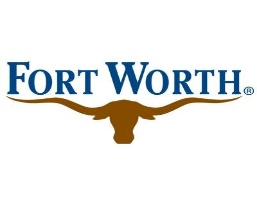 GENERAL CHAIRJeffrey Roehr, Test ConsultantPROGRAM CHAIRWesley Smith, MentorFINANCE CHAIRSagar Kekare, KLA-TencorPUBLICITY & WEB CHAIRSankaran Menon, Intel PUBLICATIONS CHAIRChintan Patel, UMBCPANEL CHAIRAnne Meixner, The Engineers' Daughter LOCAL ARRANGEMENTS David Park, Optimal+TEST STANDARDS CHAIRAl Crouch, SiliconAidEU LIAISON Dirk De Vries, QualteraSTEERING COMMITTEEJennifer Dworak, SMUJeffrey Roehr, Test ConsultantSankaran Menon, IntelAdit Singh, Auburn Univ.M. Tehranipoor, U of FloridaHank Walker, Texas A&MHans Manhaeve, RidgetopJim Plusquellic, U. NMPROGRAM COMMITTEERob Aitken, ARMNemat Bidokhti, HuaweiSreejit Chakravarty, IntelJohn Carulli, Global FoundriesPatrick Girard, LIRMM, FranceAjay Khoche, Smart Connected Systems Mike Laisne, Dialog SemiRene Segers, Consultant Amit Nahar, TI Suriyaprakash Natarajan, Intel  Jay Orbon, Consultant John Potter, Global FoundriesRajesh Raina, NXP Claude Thibeault, ETS, CanadaLi C. Wang, UCSB	Xiaoqing Wen, KIT, JapanQiang Xu, CUHK, Hong KongCALL FOR PAPERS AND PARTICIPATIONTHEME: “Data in the Product Lifecycle” In test, we use data every day. Yield data, throughput data, statistical data, reliability data, outlier data, general production data are all in everyday use. However, data means much more than that. Advances in our industry allow data from wafer fab to be reused in studying system level test results. Field failure studies now routinely uses wafer probe data to understand root cause. Data has now become a product life cycle requirement—cradle to grave. Today access to the data has become an issue; the control and sharing of data among business partners. How to efficiently process data to extract the golden nuggets of useful information amid the gigabytes of unimportant noise remains a focus and a challenge for test professionals.The Organizing Committee for the DATA-2017 Workshop is soliciting papers in: semiconductor test, yield analysis, product learning, and quality improvement. Of particular interest are advanced techniques and new tools for the use of data during the entire product life cycle, with special attention to how data can be used to change and alter test flows and decisions (adaptive test). Preference will be given to real-world case studies.Ideas or proposals for Embedded Tutorials, Debates, Panel Discussions and Poster style “Spot-Light” presentations describing industrial experiences or research are also invited.CALL FOR PAPERS AND PARTICIPATIONTHEME: “Data in the Product Lifecycle” In test, we use data every day. Yield data, throughput data, statistical data, reliability data, outlier data, general production data are all in everyday use. However, data means much more than that. Advances in our industry allow data from wafer fab to be reused in studying system level test results. Field failure studies now routinely uses wafer probe data to understand root cause. Data has now become a product life cycle requirement—cradle to grave. Today access to the data has become an issue; the control and sharing of data among business partners. How to efficiently process data to extract the golden nuggets of useful information amid the gigabytes of unimportant noise remains a focus and a challenge for test professionals.The Organizing Committee for the DATA-2017 Workshop is soliciting papers in: semiconductor test, yield analysis, product learning, and quality improvement. Of particular interest are advanced techniques and new tools for the use of data during the entire product life cycle, with special attention to how data can be used to change and alter test flows and decisions (adaptive test). Preference will be given to real-world case studies.Ideas or proposals for Embedded Tutorials, Debates, Panel Discussions and Poster style “Spot-Light” presentations describing industrial experiences or research are also invited.CALL FOR PAPERS AND PARTICIPATIONTHEME: “Data in the Product Lifecycle” In test, we use data every day. Yield data, throughput data, statistical data, reliability data, outlier data, general production data are all in everyday use. However, data means much more than that. Advances in our industry allow data from wafer fab to be reused in studying system level test results. Field failure studies now routinely uses wafer probe data to understand root cause. Data has now become a product life cycle requirement—cradle to grave. Today access to the data has become an issue; the control and sharing of data among business partners. How to efficiently process data to extract the golden nuggets of useful information amid the gigabytes of unimportant noise remains a focus and a challenge for test professionals.The Organizing Committee for the DATA-2017 Workshop is soliciting papers in: semiconductor test, yield analysis, product learning, and quality improvement. Of particular interest are advanced techniques and new tools for the use of data during the entire product life cycle, with special attention to how data can be used to change and alter test flows and decisions (adaptive test). Preference will be given to real-world case studies.Ideas or proposals for Embedded Tutorials, Debates, Panel Discussions and Poster style “Spot-Light” presentations describing industrial experiences or research are also invited.CALL FOR PAPERS AND PARTICIPATIONTHEME: “Data in the Product Lifecycle” In test, we use data every day. Yield data, throughput data, statistical data, reliability data, outlier data, general production data are all in everyday use. However, data means much more than that. Advances in our industry allow data from wafer fab to be reused in studying system level test results. Field failure studies now routinely uses wafer probe data to understand root cause. Data has now become a product life cycle requirement—cradle to grave. Today access to the data has become an issue; the control and sharing of data among business partners. How to efficiently process data to extract the golden nuggets of useful information amid the gigabytes of unimportant noise remains a focus and a challenge for test professionals.The Organizing Committee for the DATA-2017 Workshop is soliciting papers in: semiconductor test, yield analysis, product learning, and quality improvement. Of particular interest are advanced techniques and new tools for the use of data during the entire product life cycle, with special attention to how data can be used to change and alter test flows and decisions (adaptive test). Preference will be given to real-world case studies.Ideas or proposals for Embedded Tutorials, Debates, Panel Discussions and Poster style “Spot-Light” presentations describing industrial experiences or research are also invited.GENERAL CHAIRJeffrey Roehr, Test ConsultantPROGRAM CHAIRWesley Smith, MentorFINANCE CHAIRSagar Kekare, KLA-TencorPUBLICITY & WEB CHAIRSankaran Menon, Intel PUBLICATIONS CHAIRChintan Patel, UMBCPANEL CHAIRAnne Meixner, The Engineers' Daughter LOCAL ARRANGEMENTS David Park, Optimal+TEST STANDARDS CHAIRAl Crouch, SiliconAidEU LIAISON Dirk De Vries, QualteraSTEERING COMMITTEEJennifer Dworak, SMUJeffrey Roehr, Test ConsultantSankaran Menon, IntelAdit Singh, Auburn Univ.M. Tehranipoor, U of FloridaHank Walker, Texas A&MHans Manhaeve, RidgetopJim Plusquellic, U. NMPROGRAM COMMITTEERob Aitken, ARMNemat Bidokhti, HuaweiSreejit Chakravarty, IntelJohn Carulli, Global FoundriesPatrick Girard, LIRMM, FranceAjay Khoche, Smart Connected Systems Mike Laisne, Dialog SemiRene Segers, Consultant Amit Nahar, TI Suriyaprakash Natarajan, Intel  Jay Orbon, Consultant John Potter, Global FoundriesRajesh Raina, NXP Claude Thibeault, ETS, CanadaLi C. Wang, UCSB	Xiaoqing Wen, KIT, JapanQiang Xu, CUHK, Hong Kong                                                      Suggested TopicsReal Time Analysis MethodsReal Time Test Process MonitoringYield Learning and AnalysisAnalog Fault Modeling and CoverageAnalog Effects in Digital LogicEmbedded Instrumentation (iJTAG)Advanced DPPM Reduction & Reliability    Improvement Techniques                                                      Suggested TopicsReal Time Analysis MethodsReal Time Test Process MonitoringYield Learning and AnalysisAnalog Fault Modeling and CoverageAnalog Effects in Digital LogicEmbedded Instrumentation (iJTAG)Advanced DPPM Reduction & Reliability    Improvement TechniquesData Acquisition & Transport Adaptive Test for Product EngineersData Analysis Methods, Including      Multivariate Data Fault Localization and DiagnosisData Storage and SecurityI/O Test, Tuning, and AdjustmentProduct and Project Case studiesData Acquisition & Transport Adaptive Test for Product EngineersData Analysis Methods, Including      Multivariate Data Fault Localization and DiagnosisData Storage and SecurityI/O Test, Tuning, and AdjustmentProduct and Project Case studiesGENERAL CHAIRJeffrey Roehr, Test ConsultantPROGRAM CHAIRWesley Smith, MentorFINANCE CHAIRSagar Kekare, KLA-TencorPUBLICITY & WEB CHAIRSankaran Menon, Intel PUBLICATIONS CHAIRChintan Patel, UMBCPANEL CHAIRAnne Meixner, The Engineers' Daughter LOCAL ARRANGEMENTS David Park, Optimal+TEST STANDARDS CHAIRAl Crouch, SiliconAidEU LIAISON Dirk De Vries, QualteraSTEERING COMMITTEEJennifer Dworak, SMUJeffrey Roehr, Test ConsultantSankaran Menon, IntelAdit Singh, Auburn Univ.M. Tehranipoor, U of FloridaHank Walker, Texas A&MHans Manhaeve, RidgetopJim Plusquellic, U. NMPROGRAM COMMITTEERob Aitken, ARMNemat Bidokhti, HuaweiSreejit Chakravarty, IntelJohn Carulli, Global FoundriesPatrick Girard, LIRMM, FranceAjay Khoche, Smart Connected Systems Mike Laisne, Dialog SemiRene Segers, Consultant Amit Nahar, TI Suriyaprakash Natarajan, Intel  Jay Orbon, Consultant John Potter, Global FoundriesRajesh Raina, NXP Claude Thibeault, ETS, CanadaLi C. Wang, UCSB	Xiaoqing Wen, KIT, JapanQiang Xu, CUHK, Hong KongTo present at the workshop, send to smith.wesley@siemens.com a PDF version of an extended abstract or a full paper (Max 10 pages, double column, 11pt font size, IEEE proceeding format ) by September 20, 2017. Each submission should include full name and address of each author, affiliation, telephone number, and Email address. Camera-ready papers for inclusion in the digest of papers will be due on October 16, 2017. To present at the workshop, send to smith.wesley@siemens.com a PDF version of an extended abstract or a full paper (Max 10 pages, double column, 11pt font size, IEEE proceeding format ) by September 20, 2017. Each submission should include full name and address of each author, affiliation, telephone number, and Email address. Camera-ready papers for inclusion in the digest of papers will be due on October 16, 2017. To present at the workshop, send to smith.wesley@siemens.com a PDF version of an extended abstract or a full paper (Max 10 pages, double column, 11pt font size, IEEE proceeding format ) by September 20, 2017. Each submission should include full name and address of each author, affiliation, telephone number, and Email address. Camera-ready papers for inclusion in the digest of papers will be due on October 16, 2017. To present at the workshop, send to smith.wesley@siemens.com a PDF version of an extended abstract or a full paper (Max 10 pages, double column, 11pt font size, IEEE proceeding format ) by September 20, 2017. Each submission should include full name and address of each author, affiliation, telephone number, and Email address. Camera-ready papers for inclusion in the digest of papers will be due on October 16, 2017. GENERAL CHAIRJeffrey Roehr, Test ConsultantPROGRAM CHAIRWesley Smith, MentorFINANCE CHAIRSagar Kekare, KLA-TencorPUBLICITY & WEB CHAIRSankaran Menon, Intel PUBLICATIONS CHAIRChintan Patel, UMBCPANEL CHAIRAnne Meixner, The Engineers' Daughter LOCAL ARRANGEMENTS David Park, Optimal+TEST STANDARDS CHAIRAl Crouch, SiliconAidEU LIAISON Dirk De Vries, QualteraSTEERING COMMITTEEJennifer Dworak, SMUJeffrey Roehr, Test ConsultantSankaran Menon, IntelAdit Singh, Auburn Univ.M. Tehranipoor, U of FloridaHank Walker, Texas A&MHans Manhaeve, RidgetopJim Plusquellic, U. NMPROGRAM COMMITTEERob Aitken, ARMNemat Bidokhti, HuaweiSreejit Chakravarty, IntelJohn Carulli, Global FoundriesPatrick Girard, LIRMM, FranceAjay Khoche, Smart Connected Systems Mike Laisne, Dialog SemiRene Segers, Consultant Amit Nahar, TI Suriyaprakash Natarajan, Intel  Jay Orbon, Consultant John Potter, Global FoundriesRajesh Raina, NXP Claude Thibeault, ETS, CanadaLi C. Wang, UCSB	Xiaoqing Wen, KIT, JapanQiang Xu, CUHK, Hong KongAUTHOR’S SCHEDULE                                         Web-site at: http://DATA.tttc-events.org/AUTHOR’S SCHEDULE                                         Web-site at: http://DATA.tttc-events.org/AUTHOR’S SCHEDULE                                         Web-site at: http://DATA.tttc-events.org/AUTHOR’S SCHEDULE                                         Web-site at: http://DATA.tttc-events.org/GENERAL CHAIRJeffrey Roehr, Test ConsultantPROGRAM CHAIRWesley Smith, MentorFINANCE CHAIRSagar Kekare, KLA-TencorPUBLICITY & WEB CHAIRSankaran Menon, Intel PUBLICATIONS CHAIRChintan Patel, UMBCPANEL CHAIRAnne Meixner, The Engineers' Daughter LOCAL ARRANGEMENTS David Park, Optimal+TEST STANDARDS CHAIRAl Crouch, SiliconAidEU LIAISON Dirk De Vries, QualteraSTEERING COMMITTEEJennifer Dworak, SMUJeffrey Roehr, Test ConsultantSankaran Menon, IntelAdit Singh, Auburn Univ.M. Tehranipoor, U of FloridaHank Walker, Texas A&MHans Manhaeve, RidgetopJim Plusquellic, U. NMPROGRAM COMMITTEERob Aitken, ARMNemat Bidokhti, HuaweiSreejit Chakravarty, IntelJohn Carulli, Global FoundriesPatrick Girard, LIRMM, FranceAjay Khoche, Smart Connected Systems Mike Laisne, Dialog SemiRene Segers, Consultant Amit Nahar, TI Suriyaprakash Natarajan, Intel  Jay Orbon, Consultant John Potter, Global FoundriesRajesh Raina, NXP Claude Thibeault, ETS, CanadaLi C. Wang, UCSB	Xiaoqing Wen, KIT, JapanQiang Xu, CUHK, Hong KongGeneral Information: Jeff RoehrTest Consultant. E-mail: JLRoehr@Gmail.comTechnical Program Submissions:Wesley SmithMentor, a Siemens CompanyE-mail: smith.wesley@siemens.comTechnical Program Submissions:Wesley SmithMentor, a Siemens CompanyE-mail: smith.wesley@siemens.comTechnical Program Submissions:Wesley SmithMentor, a Siemens CompanyE-mail: smith.wesley@siemens.comGENERAL CHAIRJeffrey Roehr, Test ConsultantPROGRAM CHAIRWesley Smith, MentorFINANCE CHAIRSagar Kekare, KLA-TencorPUBLICITY & WEB CHAIRSankaran Menon, Intel PUBLICATIONS CHAIRChintan Patel, UMBCPANEL CHAIRAnne Meixner, The Engineers' Daughter LOCAL ARRANGEMENTS David Park, Optimal+TEST STANDARDS CHAIRAl Crouch, SiliconAidEU LIAISON Dirk De Vries, QualteraSTEERING COMMITTEEJennifer Dworak, SMUJeffrey Roehr, Test ConsultantSankaran Menon, IntelAdit Singh, Auburn Univ.M. Tehranipoor, U of FloridaHank Walker, Texas A&MHans Manhaeve, RidgetopJim Plusquellic, U. NMPROGRAM COMMITTEERob Aitken, ARMNemat Bidokhti, HuaweiSreejit Chakravarty, IntelJohn Carulli, Global FoundriesPatrick Girard, LIRMM, FranceAjay Khoche, Smart Connected Systems Mike Laisne, Dialog SemiRene Segers, Consultant Amit Nahar, TI Suriyaprakash Natarajan, Intel  Jay Orbon, Consultant John Potter, Global FoundriesRajesh Raina, NXP Claude Thibeault, ETS, CanadaLi C. Wang, UCSB	Xiaoqing Wen, KIT, JapanQiang Xu, CUHK, Hong KongDATA-2017 is sponsored by:DATA-2017 is sponsored by:DATA-2017 is sponsored by:DATA-2017 is sponsored by: